МИНИСТЕРСТВО ОБРАЗОВАНИЯ И НАУКИ САМАРСКОЙ ОБЛАСТИГосударственное бюджетное профессиональное образовательное учреждение Самарской области«Хворостянский государственный техникум им. Юрия Рябова»ОБЪЯВЛЯЕТПРИЕМ СТУДЕНТОВ НА 2020-2021 учебный годПРИЕМ ДОКУМЕНТОВ ПРОИЗВОДИТСЯ С 01 ИЮНЯ 2020 ГОДАТелефоны для справок: 8846779-15-92, 8846779-25-06 факс.Адрес: 445590 Самарская область, Хворостянский район, с. Хворостянка ул. Школьная 1.E-mail: gbouspohgt@mail.ru сайт: http://gouspohgt.ru20.02.04. Пожарная безопасность (техник)очная форма обучения на базе основного общего образования (9 кл)со сроком обучения 3 года 10 месяцев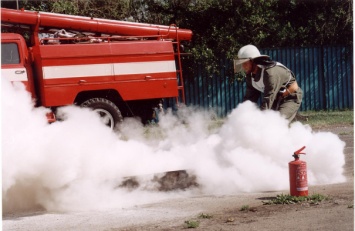 35.02.07  Механизация сельского хозяйстваочная форма обучения на базе основного общего образования (9 кл),со сроком обучения 3 года 10 месяцев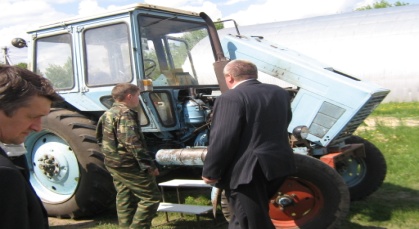 44.02.01 Дошкольное образованиеочная  форма обучения на базе 9 классов,со сроком обучения 3 год 10 месяцевочно-заочная форма обучения 11 классов,со сроком обучения 3 год 10 месяцев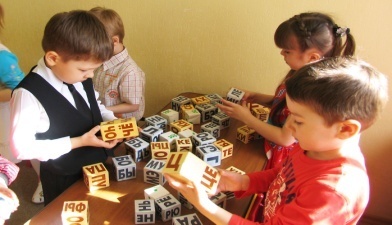 38.02.01 Экономика и бухгалтерский учет (по отраслям)очная форма обучения на базе основного  общего образования (9 кл.),                                             со сроком обучения 2 года 10 месяцев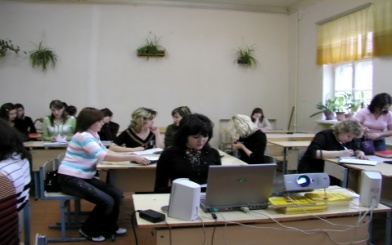 35.01.13 Тракторист-машинист сельскохозяйственного производстваочная форма обучения, на базе среднего общего образования (11 кл.),                                     со сроком обучения 10 месяцев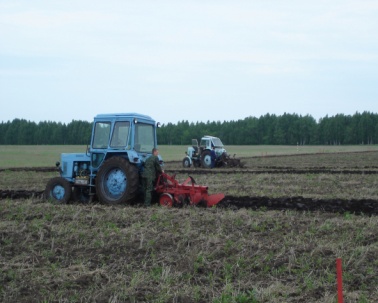 15.01.05 Сварщик (ручной и частично механизированной сварки (наплавки)очная форма обучения, на базе основного общего образования (9 кл.),со сроком обучения 2 года 10 месяцев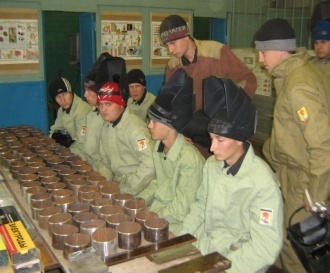 Профессиональная подготовка по профессиям рабочих, должностям служащих24232 Младшая медицинская сестра по уходу за больнымиПрофессиональная подготовка по профессиям рабочих, должностям служащих24232 Младшая медицинская сестра по уходу за больнымиочная форма обучения, без требований к образованию, со сроком обучения 10 месяцев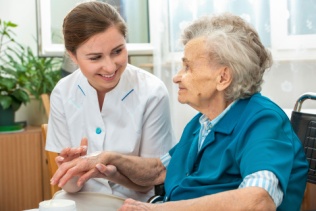 очная форма обучения, без требований к образованию, со сроком обучения 10 месяцев